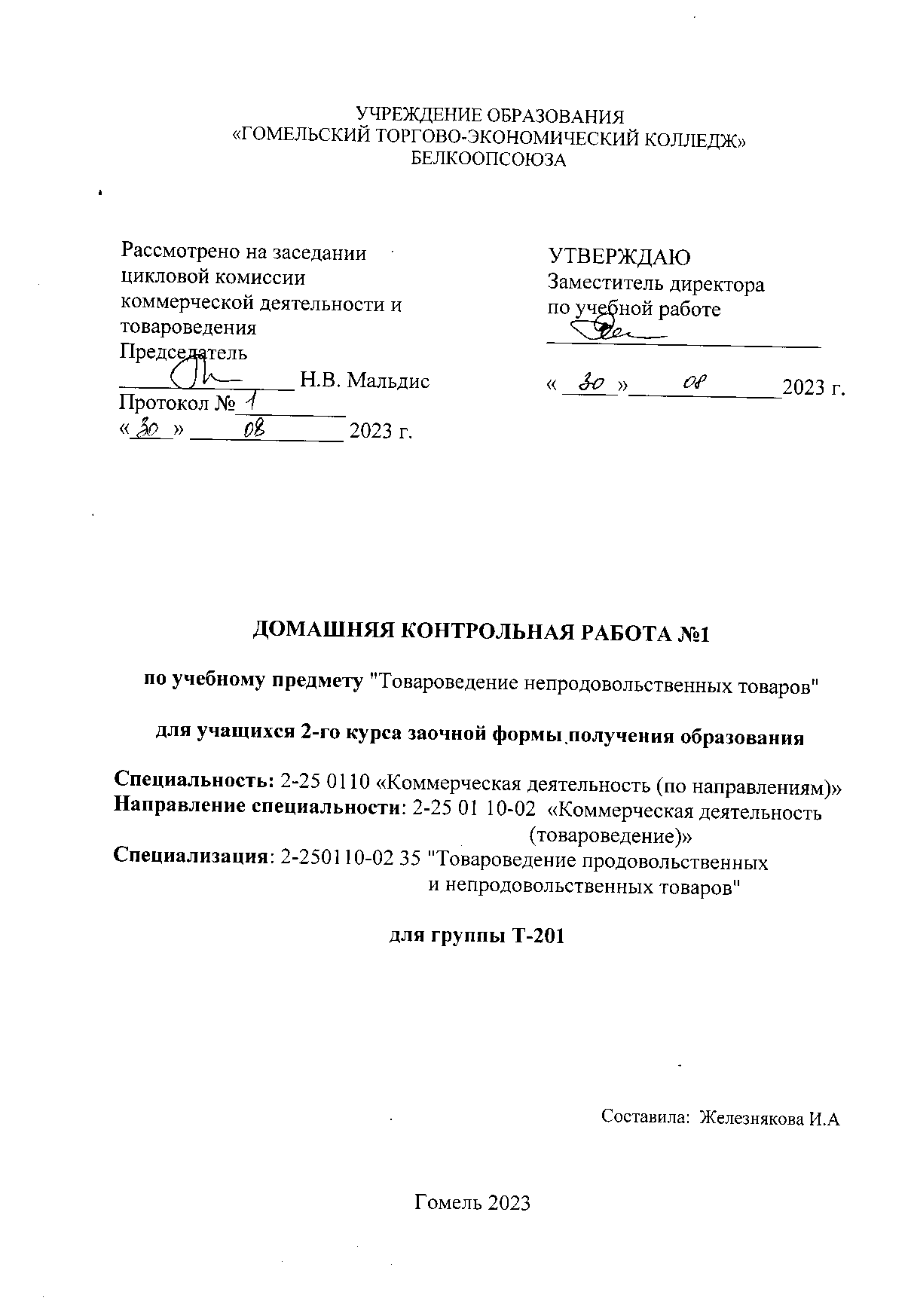 ОБЩИЕ МЕТОДИЧЕСКИЕ УКАЗАНИЯ.    Контрольная работа составлена в 100 вариантах. Вариант контрольной работы определяется по таблице в зависимости от двух последних цифр номера личного дела учащегося.     В таблице по вертикали размещены цифры от 0 до 9, каждая из которых - предпоследняя цифра номера личного дела. По горизонтали также размещены цифры от 0 до 9, каждая из которых - последняя цифра номера личного дела учащегося.    Пересечение вертикальной и горизонтальной  линий определяет клетку с номерами вопросов контрольной работы.Например, шифр Тд-2-032-22. Число 22 означает год зачисления в колледж. Последние цифры номера личного дела 32 определяют вариант контрольной работы. Вопросы контрольной работы - 10,15,28,33,39.    Работа, выполненная не по своему варианту, возвращается учащемуся без проверки.Домашнюю контрольную работу учащиеся должны выполнять только после изучения материала каждой темы.Контрольная работа должна быть выполнена и аккуратно оформлена в школьной тетради. Страницы работы должны быть пронумерованы, на каждой странице должны быть отведены поля шириной 2-3 см для замечаний преподавателя-рецензента. Формулировки вопросов контрольной работы должны быть точными с указанием их номеров по заданию. Излагаемый материал должен полно раскрывать теоретический вопрос. Ответы, механически или дословно списанные с учебников, учебных пособий, не засчитываются. Учащиеся должны показать умение отбирать материал, делать сравнения, обобщать.Решение ситуаций необходимо сопровождать пояснением с указанием ссылки на пункты ТНПА, с обязательным выводом. В конце работы должен быть указан перечень используемой литературы, указана дата выполнения работы, личная подпись и оставлен чистый лист для рецензии преподавателя.Контрольная работа должна быть представлена на проверку в сроки в соответствии с графиком выполнения контрольных работ.ВАРИАНТЫ КОНТРОЛЬНОЙ РАБОТЫ № 1ВОПРОСЫ КОНТРОЛЬНОЙ РАБОТЫ  №1Классификация хозяйственных изделий из пластмасс.Классификация стеклянной посуды.Классификация керамической  посуды.Классификация металлической посуды.Классификация синтетических моющих средств.Классификация мебели.Классификация электробытовых машин для получения холода.Классификация швейных товаров.Классификация трикотажных товаров.Классификация кожаной обуви.Характеристика ассортимента стеклянной посуды для принятия пищи и напитков.Характеристика ассортимента керамической посуды для подачи пищи и напитков на стол.Характеристика ассортимента ножей.Характеристика ассортимента деревообрабатывающих инструментов для строгания и распиливания.Характеристика ассортимента строительных материалов для полов.Характеристика ассортимента мебели для хранения изделий.Характеристика ассортимента электроосветительной арматуры.Характеристика ассортимента верхней меховой одежды и женских меховых уборов.Характеристика ассортимента верхней швейной одежды.Характеристика ассортимента кожаной обуви.21. По указанной форме охарактеризуйте три вида  строительных товаров, имеющихся в продаже:22.  По указанной форме охарактеризуйте три вида посуды из пластмасс, имеющейся в продаже:23. По указанной форме охарактеризуйте три вида стеклянной посуды, имеющейся в продаже:24. По указанной форме охарактеризуйте три вида керамической посуды, имеющейся в продаже:25. По указанной форме охарактеризуйте три образца металлической посуды, имеющейся в продаже:26. По указанной форме охарактеризуйте три вида лакокрасочных товаров, имеющихся в продаже: 27. По указной форме охарактеризуйте три модели холодильников:28. По указанной форме охарактеризуйте три вида швейных изделий, имеющихся в продаже:29. По указанной форме охарактеризуйте три вида  трикотажных  изделий, имеющихся в продаже:30.По указанной форме охарактеризуйте три вида кожаной обуви, имеющейся в продаже:31.По указанной форме охарактеризуйте три образца шелковых тканей (образцы приложите):32.По указанной форме охарактеризуйте три образца хлопчатобумажных тканей (образцы приложите):33.По указанной форме охарактеризуйте три образца льняных тканей (образцы приложите):34.По указанной форме охарактеризуйте три образца шерстяных тканей (образцы приложите): 35.В Гомельский филиал Гомельского облпотребобщества поступила партия тарелок из полипропилена, изготовленных литьем под давлением. При проверке качества обнаружены дефекты:а) царапины длиной 15 мм – 3 штуки,б) выступание литника над опорной поверхностью на 0,7мм;в) рисунок тиснения без четкого изображения.Проверьте годность тарелок.36.В Светлогорский филиал Гомельского облпотребобщества поступила партия фужеров из хрустального бесцветного   стекла вместимостью 175 см2. При проверке качества обнаружены дефекты:а) прорезанные грани на корпусе;б) пузырь круглый закрытый диаметром 1,5мм - 2 шт;в) переоплавление края, портящее товарный вид.Проверьте годность фужеров.37.В ТУП «Припятский Альянс» поступила партия чайников заварных фарфоровых вместимостью 450 см3, замаркированных 1 сортом. При проверке качества обнаружены дефекты:а) трещина односторонняя заглазурованная на оборотной стороне длиной  -1 шт.;б) накол мелкий рассредоточенный;в) царапина на рисунке малозаметная, не ухудшающая рисунок.Проверьте соответствие сорта маркировочным данным.38.В Рогачевский филиал Гомельского облпотребобщества поступила партия селедочниц фаянсовых с цветными глазурями длиной , замаркированных 1 сортом. При  проверке качества обнаружены дефекты:а) задувка, слабоокрашенная, не ухудшающая товарный вид;б) мушка на лицевой стороне диаметром . - 1 шт;в) матовость глазури малозаметная, не ухудшающая товарный вид изделия.Проверьте соответствие сорта маркировочным данным.39.В Брагинский филиал Гомельского облпотребобщества поступила партия стальных эмалированных кастрюль вместимостью 3,0 л. При проверке качества обнаружены дефекты: а) отколы покровной эмали на внутренний поверхности;б) посторонние включения на наружной поверхности незначительные;в) локальные утолщения эмали на наружной поверхности. Определите стандартность кастрюль. 40.В Лельчицкий филиал Гомельского облпотребобщества поступила партия чайников из листового алюминия вместимостью 1,0 л. При проверке качества обнаружены дефекты: а) кратеры размером 1мм - 2шт.;б)  форма дна имеет выпуклость;в) следы от инструмента на торце борта с обнажением металла размером 1,0 мм – 2 шт.Определите стандартность чайников. 41.Проверьте соответствие сорта маркировочным данным хлопчатобумажной ткани «Бязь бельевая»,  длиной 25м,  шириной 100см, имеющей пороки:а) недолеты по 7см в 3-х местах;б) пролеты в 2-х местах.Ткань  замаркирована 1 сортом.42.Определите сорт мужского костюма из шерстяной ткани, имеющего дефекты:а) несимметричность уступов лацканов - ;б) укорочение одного борта по сравнению с другим - ;в) утолщенные нити до трех кратной толщины на гульфике брюк.43.Определите сорт джемпера женского из полушерстяной пряжи, кулирного гладкокрашеного полотна, имеющего дефекты: а) разная длина длинных рукавов на 1,5 см; б) поднятые петли с закреплением заметные в количестве 3 одиночных;  в) разное расстояние между петлями  2,5 см.44.Определите стандартность полуботинок женских из гладкой хромовой кожи, клеевого способа крепления подошвы, имеющих пороки:а) разная высота каблуков на 2 мм;б) неправильно поставленный каблук;в) слабовыраженная царапина на союзке одной полупары.ПРОГРАММА ПО УЧЕБНОМУ ПРЕДМЕТУ«ТОВАРОВЕДЕНИЕ  НЕПРОДОВОЛЬСТВЕННЫХ ТОВАРОВ»для учащихся 2-го курса заочной формы получения образованияСпециальность: 2-25 0110 «Коммерческая деятельность»    Специализация: 2-25011035 "Товароведение продовольственных  и непродовольственных товаров"для группы Т 201ТЕМАТИЧЕСКИЙ ПЛАНРаздел 1. Хозяйственные товары1.1. Хозяйственные товары из пластических масс1.2. Стеклянные бытовые товары1.3. Керамические бытовые товары1.4. Металлические бытовые товары1.5. Товары бытовой химии1.6. Строительные товары1.7. Мебельные товары1.8 .ЭлектротоварыРаздел 2. Одежно-обувные товары2.1. Текстильные товары2.2.Пушно-меховые и овчинно-шубные товары2.3.Швейные товары2.4.Трикотажные товары2.5.Обувные товарыВОПРОСЫ  ДЛЯ САМОСТОЯТЕЛЬНОГО ИЗУЧЕНИЯ УЧЕБНОГО ПРЕДМЕТА «ТОВАРОВЕДЕНИЕ НЕПРОДОВОЛЬТСЕВННЫХ ТОВАРОВ»Раздел 1. Хозяйственные товарыТема 1.1. Хозяйственные товары из пластических массОбщие сведения о хозяйственных товарах из пластических масс. Факторы, формирующие потребительские свойства хозяйственных изделий из пластических масс: основные виды пластмасс, способы формования  и декоративной обработки изделий. Классификация и характеристика ассортимента хозяйственных изделий из пластических масс, маркировка, упаковка и хранение. Контроль качества: дефекты хозяйственных изделий из пластических масс.Тема 1.2. Стеклянные бытовые товарыОбщие сведения о стеклянных бытовых товарах. Факторы, формирующие потребительские свойства стеклянных бытовых товаров: виды стекла, способы формования и декоративной обработки изделий. Классификация и характеристика ассортимента стеклянных бытовых  товаров. Маркировка, упаковка, особенности хранения.  Контроль качества, принцип  сортировки, дефекты стеклянных бытовых товаров.Тема 1.3. Керамические бытовые товарыОбщие сведения о керамических бытовых товарах.Факторы, формирующие потребительские свойства керамических бытовых товаров: виды керамики, декоративная обработка изделий.Классификация и характеристика ассортимента керамических бытовых товаров. Маркировка, упаковка, особенности хранения. Контроль качества, принцип сортировки, дефекты керамических бытовых товаров.Тема 1.4. Металлические бытовые товарыОбщие сведения о металлических бытовых товарах. Новое в ассортименте.Факторы, формирующие потребительские свойства металлических бытовых товаров: металлы и сплавы металлов, способы формования, обработки и покрытия поверхности.Классификация и характеристика ассортимента приборов для окон и дверей, металлической посуды, ножевых товаров и столовых приборов, кухонно-хозяйственных принадлежностей, инструментальных товаров. Контроль качества, дефекты металлических бытовых товаров.Тема 1.5. Товары бытовой химииОбщие сведения о товарах бытовой химии. Классификация и характеристика ассортимента клеев, средств для стирки, мытья и чистки, средств для ухода за жилищем, садом, огородом, лакокрасочных товаров. Маркировка, упаковка, хранение. Контроль качества товаров бытовой химии.Тема 1.6. Строительные товарыОбщие сведения о строительных товарах.  Классификация ассортимента.Минеральные вяжущие материалы: классификация, характеристика ассортимента, требования к качеству. Стеновые материалы и изделия, кровельные материалы,  материалы для облицовки и отделки, материалы  для  полов,  материалы для остекления, санитарно- техническое оборудование, металлические крепежные, тепло- и звукоизоляционные материалы: классификация, ассортимент, требования к качеству. Маркировка, упаковка, хранение.Тема 1.7. Мебельные товарыОбщие сведения о мебельных товарах. Факторы, формирующие потребительские свойства мебельных товаров.Классификация и характеристика ассортимента мебельных товаров. Контроль качества мебельных товаров.Тема 1.8. ЭлектротоварыОбщие сведения о бытовых электротехнических товарах. Импортозамещающая продукция.Классификация и характеристика ассортимента проводниковых и электроустановочных изделий, контроль качества. Классификация и характеристика ассортимента источников света и светильников, электробытовых нагревательных приборов, контроль качества.Классификация и характеристика ассортимента электробытовых машин. Требования к качеству, маркировка, упаковка, хранение.Раздел 2. Одежно-обувные товары2.1. Текстильные товарыОбщие сведения о текстильных товарах. Новое в ассортименте.Характеристика основных видов натуральных и химических волокон, пряжи и нитей, ткацких переплетений и отделки тканей как факторов потребительских свойств.Ассортимент тканей: классификация, характеристика основных видов хлопчатобумажных, льняных, шерстяных и шелковых тканей.Классификация и характеристика ассортимента нетканых текстильных материалов.Классификация и характеристика ассортимента ковровых изделий.Классификация и характеристика ассортимента искусственного меха.Маркировка, упаковка и хранение текстильных товаров.  Контроль качества текстильных материалов, принцип сортировки, понятие о  пороках.Тема 2.2. Пушно-меховые и овчинно-шубные товарыОбщие сведения о пушно-меховых и овчинно-шубных товарах.Факторы, формирующие потребительские свойства пушно-меховых и овчинно-шубных товаров: пушно-меховые полуфабрикаты. Классификация и характеристика ассортимента пушно-меховых и  овчинно-шубных товаров.Маркировка, упаковка, хранение, уход за пушно-меховыми и овчинно-шубными товарами. Контроль качества пушно-меховых и овчинно-шубных изделий, принцип сортировки, понятие о дефектах.  Тема 2.3. Швейные товарыОбщие сведения о швейных товарах.Факторы,    формирующие   потребительские свойства швейных товаров: материалы для производства, понятие о производстве.Классификация ассортимента швейных товаров.  Характеристика ассортимента верхней одежды, белья и головных уборов.Маркировка, упаковка, хранение и уход за швейными изделиями. Контроль качества швейных товаров, принцип сортировки, понятие о дефектах.Тема  2.4. Трикотажные товарыОбщие сведения о трикотажных товарах.Факторы,   формирующие   потребительские свойства трикотажных  товаров: особенности  производства  и   основные  виды трикотажных полотен.Классификация    трикотажных    товаров. Характеристика ассортимента верхнего трикотажа,  трикотажного белья,  чулочно-носочных,   перчаточных  и   платочно-шарфовых изделий.Маркировка, упаковка и особенности  хранения. Уход за трикотажными товарами. Контроль качества трикотажных товаров, принцип сортировки, понятие о дефектах.Тема 2.5.Обувные товарыОбщие сведения об обувных товарах. Факторы, формирующие потребительские свойства кожаной обуви: материалы для производства, понятие о этапах производства.Классификация, характеристика ассортимента кожаной обуви. Маркировка, упаковка,  особенности хранения кожаной обуви. Уход за обувью. Классификация и характеристика ассортимента резиновой и валяной обуви. Контроль качества обуви, принцип сортировки, характеристика дефектов.ПОЯСНИТЕЛЬНАЯ ЗАПИСКАВ соответствии с учебной программой учащиеся заочной формы получения образования 2-го курса, обучающиеся на основе общего среднего образования, изучают хозяйственные товары из пластических масс, стеклянные, керамические и металлические бытовые товары, товары бытовой химии, строительные, мебельные товары,  электротовары, текстильные товары, пушно-меховые и овчинно-шубные, швейные, трикотажные и обувные товары.Все перечисленные темы учащиеся должны изучить самостоятельно в межсессионный период.Так как изучаемый объем материала очень велик, постоянно расширяется и обновляется ассортимент товаров, ужесточаются требования к их качеству - целесообразно по каждой теме составлять конспект. При этом необходимо кроме учебной литературы использовать ТНПА, каталоги, рекламные проспекты.Домашнюю контрольную работу учащиеся должны выполнять только после изучения материала каждой темы.Работа должна быть выполнена и аккуратно оформлена в школьной тетради. Формулировки вопросов должны быть точными с указанием их номеров по заданию. После выполнения работы должен быть указан список использованной литературы, указана дата выполнения, личная подпись.Контрольная работа должна быть выполнена в соответствии с графиком выполнения контрольных работ.МЕТОДИЧЕСКИЕ УКАЗАНИЯ ПО ВЫПОЛНЕНИЮ КОНТРОЛЬНОЙ РАБОТЫКонтрольная работа включает 5 вопросов. Для ответа на каждый из них следует изучить материал всей темы. Выборочное изучение отдельных  вопросов неизбежно приведет к поверхностному освещению материала. Ответ на каждый вопрос работы следует излагать без каких-либо вступлений, кратко и конкретно. Не допускается механическое переписывание текста из учебников и других литературных источников.        Вопросы с 1-го по 20-ый  - это теоретические вопросы и материал по ним находится в литературе, указанной в контрольной работе.        Вопросы с 21-го по 44 содержат описание образцов отдельных групп товаров, имеющихся в продаже и ситуацию по определению сорта (стандартности) товаров, а для этого следует изучить теоретический материал согласно методических рекомендаций по темам.Примеры характеристики:№21№22№ 23№ 24№ 25№26№27№28№ 29№ 30№31-34№35Определите стандартность банки для сыпучих продуктов  из полистирола, с крышкой, изготовленной литьем под давлением, имеющей дефекты:коробление 1,5 %,сколы размером 0,4 мм² – 2 штуки. Решение:Используя СТБ 1015- 97 «Изделия культурно- бытового и хозяйственного назначения из пластических масс» определяем стандартность банки для сыпучих продуктов.Заключение:   Банка для сыпучих продуктов не стандартная.№ 36Установить годность стакана для вина выдувного емкостью 50 см3 из бесцветного натрий-кальций-силикатного стекла с украшением алмазная грань, имеющего дефекты:а) пузырь закрытый диаметром .;б) свиль, портящая товарный вид;в) отклонение от параллельности торца относительно дна на 1,0 мм.Решение:Используя ГОСТ 30407-2019 «Посуда стеклянная для пищи и напитков. Общие технические условия» определяем стандартность стакана для вина.Стакан емкостью 50 см3 относится к 1 группе (мелкой)  (таблица 1) Вывод: стакан стандартный (годный).№ 37-38Установить сорт кувшина фарфорового емкостью 800 см3, имеющего дефекты                 а) плешина на лицевой стороне площадью 30 см3;б) помарка подглазурной краской на лицевой стороне площадью 2,5 мм2 - 2 шт.;в) задувка, не ухудшающая товарный вид.Решение:Используя ГОСТ 28390-89 «Изделия фарфоровые. Технические условия» определяем сорт кувшина.По размеру кувшин относится к крупным (п.1.3)Вывод: кувшин 2 сорта.Аналогично определяем сорт фаянсовых изделий, используя ГОСТ 28391-89 "Изделия фаянсовые. Технические условия".№39,40Определите стандартность кастрюли стальной эмалированной вместимостью2,0 л, имеющей дефекты:«рыбья чешуя» на наружной поверхности,Пятна эмали на внутренней поверхности незначительные. Решение:Используя ГОСТ24788-2018 «Посуда хозяйственная стальная эмалированная. Общие технические условия»,  определяем стандартность кастрюли.Заключение: Кастрюля стальная эмалированная вместимостью 2,0 л  не стандартная.Аналогично определяем стандартность посуды из листового алюминия, используя ГОСТ 17151-2019 «Посуда хозяйственная из листового алюминия. Общие технические условия».№ 41Определите сорт х/б ткани шотландка, шириной ., длиной куска ., имеющей пороки:а) пролеты в 2-х местах;б) належки по всему куску;в) отклонение по ширине - .Решение:Используя ГОСТ 161-86 «Ткани хлопчатобумажные, смешанные и из пряжи химических волокон. Определение сортности» определяем сорт шотландки.1. Определяем группу по назначению:1 группа (п.3.1.)Используя ширину ткани (.), определяем условную длину куска:. (п.3.5.)Оцениваем пороки тканей по таблицам 1, 2, 3:а) пролеты в 2-х местах              За каждое место - 2 порока, за 2 места - 4 порока (таблица 2, п.5);б) належки по всему куску - 11 пороков (таблица 3, п.7);в) отклонение по ширине ткани - 11 пороков (таблица 1).Так как фактическая длина куска отличается от условной, пересчитываем сумму пороков по местным дефектам на условную длину куска по формуле:Пу = Пф * Еу / Еф;           Пу = 4 * 40 / 50 = 3,2 (пороков)Общая сумма пороков:                 3,2 + 11 + 11 = 25,2 (пороков).6. Определяем сорт ткани:                2 сорт (п.3.4)№42Определите сорт мужского костюма «двойка» из полушерстяной костюмной ткани размер 172-100-96, имеющего пороки:а) несимметричность концов воротника на .;б) укорочение одного борта по сравнению с другим на .; в) двойник по всей ширине передней половины брюк в 1 местеРешение:Используя ГОСТ 12566-88 «Изделия швейные бытового назначения. Определение сортности» определяем сорт мужского костюмаВывод: пиджак 2 сорта, брюки 1 сорта, в целом костюм 2 сорта.№43Определите сорт женского жакета с длинными рукавами, из чистошерстяной пряжи, интерлочного полотна, размер 170,176-100, имеющего пороки:а) поднятые петли с закреплением одиночные в количестве 4 шт.;б) провязывание одной загрязненной нити длиной .;в) разная длина рукавов на .Решение:Используя ГОСТ 1115-81 «Изделия трикотажные верхние. Определение сортности» определяем сорт женского жакета.Вывод: жакет 2 сорта.№44Определите стандартность мужских полуботинок из черного лицевого хрома клеевого метода крепления, имеющих пороки:а) воротистость на верхней части берец в одной полупаре слабовыраженная;б) укороченный рант на 1,5 мм.Решение:Используя ГОСТ 28371-89 "Обувь. Определение сортности" определяем стандартность полуботинок. 	.Вывод: мужские полуботинки стандартные.ЛИТЕРАТУРА:СТБ 1015- 97. Изделия культурно- бытового и хозяйственного назначения из пластических массГОСТ 30407-2019. Посуда стеклянная для пищи и напитков. Общие технические условияГОСТ 28390-89. Изделия фарфоровые. Технические условияГОСТ 28391-89. Изделия фаянсовые. Технические условияГОСТ24788-2018. Посуда хозяйственная стальная эмалированная. Общие технические условияГОСТ 17151-2019 Посуда хозяйственная из листового алюминия. Общие технические условияГОСТ 161-86. Ткани хлопчатобумажные, смешанные и из пряжи химических волокон. Определение сортностиГОСТ 12566-88. Изделия швейные бытового назначения. Определение сортностиГОСТ 1115-81. Изделия трикотажные верхние. Определение сортностиГОСТ 28371-89. Обувь. Определение сортностиТовароведение непродовольственных товаров: учебник / В.Е. Сыцко и др.; под общ. ред. В. Е. Сыцко. - Минск: Вышэйшая школа, 2014.-667с.: ил.Критерии оценок  домашней  контрольной  работы по учебному предмету«Товароведение непродовольственных товаров»Отметка  «Не зачтено» ставится если: 1.Вариант не соответствует шифру учащегося.2. Отсутствует изложение теоретических вопросов.3. Изложение теоретических вопросов носит фрагментарный характер, а в вопросах практического характера имеются грубые ошибки.4. Не выполнены вопросы практического характера.2. Выполнено  менее 50% работы.К грубым ошибки при выполнении практических заданий относятся следующие недостатки: Нет выводов при решении ситуации по определению сорта (стандартности) товара.Неверно применены требования стандарта.Отсутствует описание алгоритма выполнения задания, или оно выполнено с ошибками.Не приложены описываемые образцы тканей.Во всех случаях ставится отметка «Зачтено».ПЕРЕЧЕНЬ ТЕОРЕТИЧЕСКИХ ВОПРОСОВ К ЭКЗАМЕНУ:Факторы,    формирующие   потребительские  свойства   хозяйственных   товаров   из пластических масс: основные виды пластмасс, способы формования и декоративной обработки изделий. Классификация и характеристика ассортимента хозяйственных изделий  из  пластических масс, маркировка, упаковка, хранение, контроль качества хозяйственных изделий из пластических масс.Факторы, формирующие потребительские свойства стеклянных товаров: виды стекол, способы формования и декоративной обработки изделий.Классификация стеклянных бытовых товаров.Характеристика ассортимента стеклянных бытовых товаров.Контроль качества, принцип сортировки, дефекты, маркировка, упаковка, особенности хранения стеклянных бытовых товаров.Факторы, формирующие потребительские свойства   керамических   товаров: виды керамики,  декоративная обработка изделий. Классификация керамических бытовых товаров. Характеристика ассортимента керамических бытовых товаров. Контроль качества, принцип сортировки,  дефекты,  маркировка, упаковка, хранение керамических бытовых товаров.  Факторы, формирующие потребительские свойства металлических бытовых товаров: металлы и сплавы металлов, способы формования, обработки и покрытия поверхности.Металлическая посуда, кухонно-хозяйственные принадлежности: классификация, характеристика ассортимента.Ножевые товары, столовые   приборы: классификация, характеристика ассортимента.Инструментальные товары, приборы  для окон и дверей: классификация, характеристика ассортимента.Качество, маркировка, упаковка, хранение металлических бытовых товаров.Клеи: классификация, характеристика ассортимента, маркировка, упаковка, хранение, контроль качества.Средства для ухода за жилищем, садом и огородом: классификация, характеристика ассортимента, маркировка, упаковка, хранение, контроль качества.Средства  для стирки, мытья и чистки: классификация, характеристика ассортимента, маркировка, упаковка, хранение, контроль качества.Товары для лакокрасочной отделки: классификация, характеристика ассортимента, маркировка, упаковка, хранение, контроль качества.Стеновые строительные материалы, кровельные материалы: классификация, характеристика ассортимента, маркировка, упаковка, хранение, требования к качеству.Тепло-звукоизоляционные материалы, санитарно-техническое оборудование: классификация, характеристика ассортимента, маркировка, упаковка, хранение, требования к качеству.Строительные материалы для облицовки и отделки, для остекления: классификация, характеристика ассортимента, маркировка, упаковка, хранение, требования к качеству.Строительные материалы для покрытия полов, крепежные материалы: классификация, характеристика ассортимента, маркировка, упаковка, хранение, требования к качеству.Мебель: факторы, формирующие потребительские свойства мебельных товаров; классификация, характеристика ассортимента, контроль качества.Проводниковые и  электроустановочные изделия: классификация, характеристика   ассортимента, контроль качества.Источники света и светильники: классификация, характеристика   ассортимента, контроль качества. Электронагревательные приборы: классификация, характеристика   ассортимента, контроль качества.Электробытовые машины для уборки помещения, бельеобрабатывающие машины: классификация, характеристика   ассортимента, маркировка, упаковка, хранение, требования к качеству.Электробытовые машины для получения холода, для подержания микроклимата: классификация, характеристика   ассортимента, маркировка, упаковка, хранение, требования к качеству.Электробытовые приборы для обработки пищевых продуктов и для изготовления одежды: классификация, характеристика   ассортимента, маркировка, упаковка, хранение, требования к качеству.Характеристика основных видов текстильных  волокон, пряжи и нитей.Характеристика основных видов  ткацких переплетений и отделки тканей.Классификация, характеристика основных видов хлопчатобумажных и льняных тканей.Классификация, характеристика основных видов  шерстяных и  шелковых тканей.Искусственный мех: классификация, характеристика ассортимента.Нетканые текстильные материалы: классификация, характеристика ассортимента.Ковровые изделия: классификация, характеристика ассортимента.Контроль качества текстильных материалов, принцип сортировки, характеристика пороков. Маркировка, упаковка, хранение текстильных товаров.Факторы, формирующие потребительские свойства пушно-меховых и овчинно-шубных товаров: пушно-меховые полуфабрикаты.Классификация и  характеристика ассортимента пушно-меховых товаров.Классификация и характеристика ассортимента овчинно-шубных товаров.Маркировка, упаковка, хранение, уход за пушно-меховыми и овчинно-шубными товарами.Факторы,    формирующие потребительские свойства швейных товаров: материалы для производства, понятие о производстве. Классификация ассортимента швейных товаров.Характеристика ассортимента швейных товаров.Маркировка, упаковка, хранение, контроль качества швейных товаров, принцип сортировки, характеристика дефектов.Факторы, формирующие потребительские свойства трикотажных товаров: особенности производства и основные виды трикотажных полотен.Классификация  трикотажных товаров. Характеристика ассортимента трикотажных изделий.Маркировка, упаковка, хранение, контроль качества трикотажных товаров, принцип сортировки, характеристика дефектов.Факторы, формирующие потребительские свойства кожаной обуви: материалы для производства, понятие о производстве.Классификация ассортимента кожаной обуви. Характеристика ассортимента кожаной обуви.Маркировка, упаковка, особенности хранения, уход, контроль качества кожаной и резиновой  обуви, принцип сортировки, характеристика дефектов.Резиновая обувь: классификация, характеристика ассортимента.Валяная  обувь: классификация, характеристика ассортимента.Последняя цифра номера личного делаПоследняя цифра номера личного делаПоследняя цифра номера личного делаПоследняя цифра номера личного делаПоследняя цифра номера личного делаПоследняя цифра номера личного делаПоследняя цифра номера личного делаПоследняя цифра номера личного делаПоследняя цифра номера личного делаПоследняя цифра номера личного делаПоследняя цифра номера личного делаПоследняя цифра номера личного делаПредпоследняя цифра номера личного делаА0123456789Предпоследняя цифра номера личного дела02112931351132132363122233374142334381016243139715253240618263341519283442920273143817303244Предпоследняя цифра номера личного дела14202134445112233437182332426122431418192534401017263339916273238215293137114283236313303135Предпоследняя цифра номера личного дела28122532366112631374132731382202833391182932403193031415142434427162133431015223144912233435Предпоследняя цифра номера личного дела35132631378142732381015283339316293440617303141719253242911243343120233244212213435418223136Предпоследняя цифра номера личного дела43112131382162232391132331404142432415202531426152632431019273344718283436817293335912303437Предпоследняя цифра номера личного дела55153034396162833407172932418202631429192734431011253344112243238213213137314223236418233135Предпоследняя цифра номера личного дела61202331402192234413182133424172432435162631446152832357132534368113033379142932381012273139Предпоследняя цифра номера личного дела791326334110202834 42818303143611213244514233235215253336116293137317223138412243439719273240Предпоследняя цифра номера личного дела81017223342912213243813233144516303441411243140715293239620253138119273437212283236314263335Предпоследняя цифра номера личного дела97112233351202431362132632373192831384152934396173034408162732411014233342518213143911253244№п/пВид изделияФункциональное назначениеИсходное сырье (материал изготовления)ФормаОтделка или покрытие123456№п/пНаименование и назначение изделияФасон,конструкцияВид пластмассыСпособ изготовленияВидотделкиРазмер1234567№п/пНаименование и назначение изделияФасон(вид обработки края, ножки, дна)РазмерВид стеклаСпособвыработкиУкрашение(способ нанесения и вид)Цветстекла12345678№п/пНаименова-ние изделияЦелевое назначениеФункциональ-ное назначениеФасон (форма, конструкция,  обработка края)Видкерами-киВид украшенияРаз-мер12345678№п/пНаименование и назначение изделияФасон,конструкцияМатериализготовленияСпособформова-нияВидобработки   (покрытия) поверхностиРазмер1234567№п/пВид лакокрасочного материала, тип пленкообразователяНазначениеЦветКонсистенцияВид упаковки,массаПроизво-дитель1234567№п/пМарка, модельПринцип действияНазначениеСтепень комфортностиОбъем, дм3Объем, дм3Объем, дм3Потребляемая мощностькВт*ч/сутЗавод изгото-витель№п/пМарка, модельПринцип действияНазначениеСтепень комфортностиобщийХолодильной камерыМорози-льной камерыПотребляемая мощностькВт*ч/сутЗавод изгото-витель12345678910№п/пНаименование изделияСезон-ностьПоловозрастное назначениеМатериал.Материал.Фасон.Фасон.Фасон.Отдел-каизде-лия Размерныепризнаки№п/пНаименование изделияСезон-ностьПоловозрастное назначениеверхаподк-ладкисилу-этфор-мапок-ройОтдел-каизде-лия Размерныепризнаки1234567891011№п/пНаимено-вание изделияСезон-ностьПоловозрастное назначениеВид волокнаФасонОтделкаизделияРазмер-ныепризнаки 12345678№п/пВидобувиКонструкция,фасонМетодкрепленияподошвыМатериалподошвыПоловоз-растное назначениеМатериалверхаМатериалверхаРаз-мерцветвид123456789№п/пНаименование(тип)  ткани  Характеристика  пряжиХарактеристика  пряжиПереплетениеОтделка№п/пНаименование(тип)  ткани  ОсноваУтокПереплетениеОтделка123456№п/пНаименование(тип)  ткани Характеристика  пряжиХарактеристика  пряжиПереплетениеОтделка№п/пНаименование(тип)  ткани ОсноваУтокПереплетениеОтделка123456№п/пНаименование(тип) ткани Характеристика  пряжиХарактеристика  пряжиОтделка№п/пНаименование(тип) ткани ОсноваУтокПереплетениеОтделка123456№п/пНаименование(тип) ткани иназначениеХарактеристика  пряжиХарактеристика  пряжиПереплетениеОтделка№п/пНаименование(тип) ткани иназначениеОсноваУтокПереплетениеОтделка123456№п/пВид изделияФункциональное назначениеИсходное сырье (материал изготовления)ФормаОтделка или покрытие1234561Плитка Для внутренней облицовки стенКерамикаКвадратнаяГлазурованная, рельефная2ЛинолеумДля покрытия полаПоливинилхлорид, нетканое полотноРулонный материалТисненный№п/пНаименование и назначение изделияФасон,конструкцияВидпластмассыСпособ изготовленияВидотделкиРазмер12345671Кружка, посудохозяйст-венные изделия, контактирующие с холодными пищевыми продуктамиКонической формы, с ручкойПолистиролЛитье под давлениемОкраска в массеЁмкость 250 см3№п/пНаименование и назначение изделияФасон(вид обработки края, ножки, дна)Раз-мерВид стеклаСпособвыработкиУкрашение(способ нанесения и вид)Цветстекла123456781Рюмка, столовая посуда для принятия пищи и напитковКоническойформы, на высокойшлифованнойножке75 см3Хрусталь-ноеВыдуваниеАлмазнаягрань на готовое изделиеБесцветное№п/пНаименование изделияЦелевое назначениеФункциональ-ное назначениеФасон (форма, конструкция,  обработка края)Видкерами-киВид украшенияРаз-мер123456781КружкаЧайно-кофейная посудаДля принятия пищи и напитковКонической формы, с ручкойФарфорЖивопись красками и золотом, лента золотом250 см3№п/пНаименование и назначение изделияФасон,конструкцияМатериализготовленияСпособформова-нияВидобработки   (покрытия) поверхностиРазмер12345671Кастрюля, для приготовления пищиЦилиндрической формы, с вкладной крышкой, две ручкиЛистовая углеродистаястальВытяжное штампованиеЭмалирование и декольВмести-мость .№п/пВидлакокрасочного материала, тип пленкообразователяНазначениеЦветКонсистен-цияВид упаковки,массаПроизводи-тель12345671Эмаль алкиднаяПФ-115Для наружныхработ по дереву, металлуБелаяЖидкотертая(готовая кприменению)Жестянаябанка,масса Минский лакокрасоч-ный завод№п/пМарка, модельПринцип действияНазначениеСтепень комфортностиОбъем, дм3Объем, дм3Объем, дм3Потребляемая мощностькВт*ч/сутЗавод изгото-витель№п/пМарка, модельПринцип действияНазначениеСтепень комфортностиобщийХолодильной камерыМорози-льной камерыПотребляемая мощностькВт*ч/сутЗавод изгото-витель123456789101Морозильник «Атлант»-365КомпрессионныйДля хранения замороженных продуктовОбычнойкомфортности260––2601,2ЗАО «Атлант»№п/пНаимено-вание изделияСезон-ностьПоловозрастное назначениеМатериал.Материал.ФасонФасонФасонОтдел-каизделия Размерныеприз-наки№п/пНаимено-вание изделияСезон-ностьПоловозрастное назначениеверхаподк-ладкисилу-этфор-мапокройОтдел-каизделия Размерныеприз-наки12345678910111ПальтоЗимнееЖенскоеДрапполу-шер-стянойПодкла-дочная тканьПря-мойСтрогаяВтачной длин-ный рукав,однобортное, спрорезными карманами с клапаном, спинка сшив-ная, со склад-койКант на манжетах,отделкаклапановискус-ственнойкожей164-98-104№п/пНаименова-ние изделия Сезон-ностьПоловозрастное назначениеВид волокнаФасонОтделка изделияРазмерныепризнаки1     2   3    4        5                         6     7       81ЖакетДемисезонныйЖенскийПулушерстя-ная пряжа Прямой силуэт, длинный втачной рукав, без воротника, с У- образным вырезомГладкокрашенная,  вышивка158-164-96№п/пВидобувиКонструкция,фасонМетодкрепленияподошвыМатериалподошвыПоловозрастное назначе-ниеМатериалверхаМатериалверхаРаз-мерцветвид1234567891СандалииС черезподъёмнымремнём, без под-кладки и стельки, закругленная носоч-ная часть, низкийпрямоугольныйкаблукСандально-клеевойПористая резинаДетскиеБе-лыйСви-ная хромовая кожа210№п/пНаименование (тип) ткани Характеристика пряжиХарактеристика пряжиПереплетениеОтделка№п/пНаименование (тип) ткани основаутокПереплетениеОтделка1234561Ткань подкладочнаяВискозная комплексная нитьВискозная комплексная нитьСаржевоеГладкокрашеная2Скатертное полотноЛьняная пряжа мокрого прядения, однониточнаяЛьняная пряжа мокрого прядения, однониточнаяЖаккардовоеПёстротканая4СитецХ/б пряжа кардная однониточнаяХ/б пряжа кардная однониточнаяПолотняноеНабивная№ п/пНаименование дефектовФактические данные Нормы по СТБ Ссылка на пункты СТБЗаключение1Коробление1,5 %1 %п. 4.7Не допускается2Скол   Размером 0,4 мм²,  штуки Не допускаются более 2 размером 0,5 мм²п. 4.5Допускается№ п/пНаименование дефектовФактические данные Нормы по ГОСТу Ссылки на пункты ГОСТаЗаключение1234561ПузырьзакрытыйДиаметром 1,5 мм- 1 шт. 4 штукиТаблица 3Допускается2СвильПортящая товарный видНе допускаетсяп. 5.1.5.4Не допускается3Отклонение от параллельности торца относительно дна1,0 ммне должна превышать 1,5 ммп.5.1.10.Допускается№ п/пНаименование дефектовФактические данныеНормы по ГОСТуНормы по ГОСТуСсылки на пунктыГОСТаЗаключение№ п/пНаименование дефектовФактические данные1 сорт2 сортСсылки на пунктыГОСТаЗаключение1234571ПлешинаНа лицевой стороне  30 мм2  20мм2110 мм2Таблица 22 сорт2Помарка подглазурной краскойНа лицевой стороне ., 2 шт.   2,5 мм21 шт.3,0 мм22 шт.Таблица 22 сорт3ЗадувкаНе ухудшающая товарный видНе допускаетсяНе ухудшающая товарный видТаблица 22 сорт№ п/пНаименование дефектовФактические данные Нормы по ГОСТуСсылка на пункты ГОСТаЗаключение1«рыбья чешуя»на наружной поверхности Не допускаетсятаблица 2Не допускается2Пятна эмалина внутренней поверхности незначительныеДопускается незначительныетаблица 2Допускается№п/пНаименование пороковНормы по ГОСТуНормы по ГОСТуСсылки на пункты ГОСТаЗаключение№п/пНаименование пороковФактические данные1 сорт2 сортСсылки на пункты ГОСТаЗаключение12345671Несимметричность концов воротника0,6 см..Таблица 1, п.2Превышение допусков 2 сорта -2 сорт  (п.9)2Укорочение одного борта по сравнению с другим0,8 см..Таблица 1, п.3Превышение допусков 1 сорта -1 сорт (п.9)3Двойникпо всей ширине передней половины брюк в 1 месте1 шт.3 шт.Прилож. 2, таб. 41 сорт№ п/пНаименование пороковНормы по ГОСТуНормы по ГОСТуСсылка на пунктГОСТаЗаключение№ п/пНаименование пороковФактические данные1 сорт2 сортСсылка на пунктГОСТаЗаключение123451Поднятые петли с закреплениемОдиночные в количестве 4 штНе допускаются4 одиночныеТаблица 1, п.32 сорт2Провязывание загрязненной нитиДлиной 0,5 см, 1 шт.0,5см..Таблица 1, п.61 сорт3Разная длина рукавов1 см..Таблица 2, п.12 сорт№ п/пНаименование пороковФактические данныеНормы по ГОСТуСсылка на пункты ГОСТаЗаключение1234561.ВоротистостьНа верхней части берец в одной полупаре слабовыраженнаяДопускается на всех деталях, кроме носковТаблица, п.1Допускается2.Укороченный рантНа 1,5 мм2 ммТаблица, п.7Допускается